РЕШЕНИЕЗаслушав информацию о намерении администрации Петропавловск-Камчатского городского округа заключить соглашение о сотрудничестве с администрацией Яковлевского городского округа, руководствуясь частью 2 статьи 5 Устава Петропавловск-Камчатского городского округа, частью 7 статьи 3 Решения Городской Думы Петропавловск-Камчатского городского округа от 02.09.2014 № 252-нд «О порядке участия Петропавловск-Камчатского городского округа в организациях межмуниципального сотрудничества», Городская Дума Петропавловск-Камчатского городского округаРЕШИЛА:	1. Информацию о намерении администрации Петропавловск-Камчатского городского округа заключить соглашение о сотрудничестве с администрацией Яковлевского городского округа принять к сведению.2. Рекомендовать Главе Петропавловск-Камчатского городского округа организовать работу по заключению соглашения о сотрудничестве между администрацией Петропавловск-Камчатского городского округа и администрацией Яковлевского городского округа.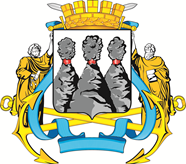 ГОРОДСКАЯ ДУМАПЕТРОПАВЛОВСК-КАМЧАТСКОГО ГОРОДСКОГО ОКРУГАот 21.12.2022 № 83-р6-я сессияг.Петропавловск-КамчатскийО намерении администрации Петропавловск-Камчатского городского округа заключить соглашение о сотрудничестве с администрацией Яковлевского городского округаПредседатель Городской Думы Петропавловск - Камчатского городского округаА.С. Лиманов